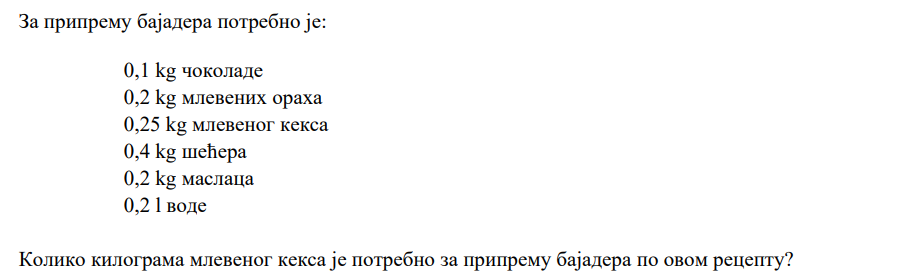 1. Колико килограма млевеног кекса је потребно за припрему бајадерa по овом рецепту?2/5 kg1/8 kg1/4 kg1/2 kg2. У игрици ,,Сакупљач блага” може се купити 1 златник за 6 сребрњака. Колико се највише златника може купити за 40 сребрњака?65873. Дан програмера се обележава 256. дана у години. Број 256 је изабран зато што представља степен са основом 2. Који је то степен?2⁸2⁴2⁶2⁷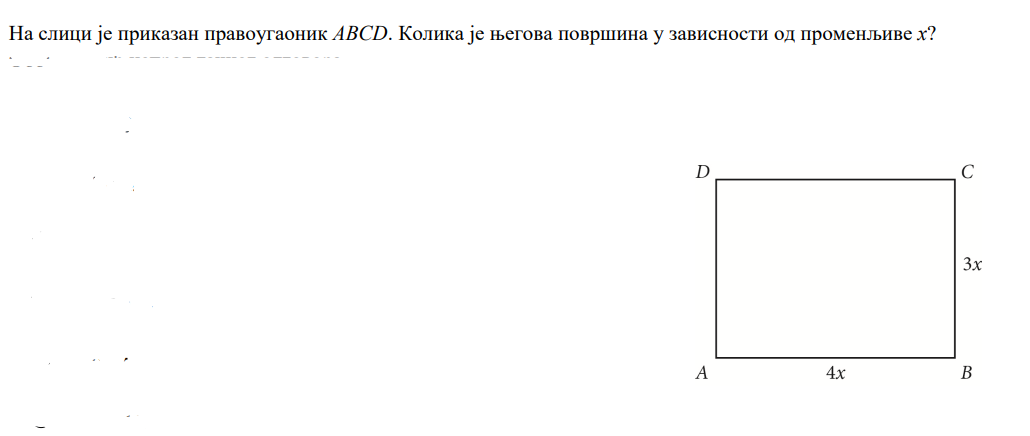 4. .P = 3xP = 7xP = 4xP = 7x²P = 12x²P = 12x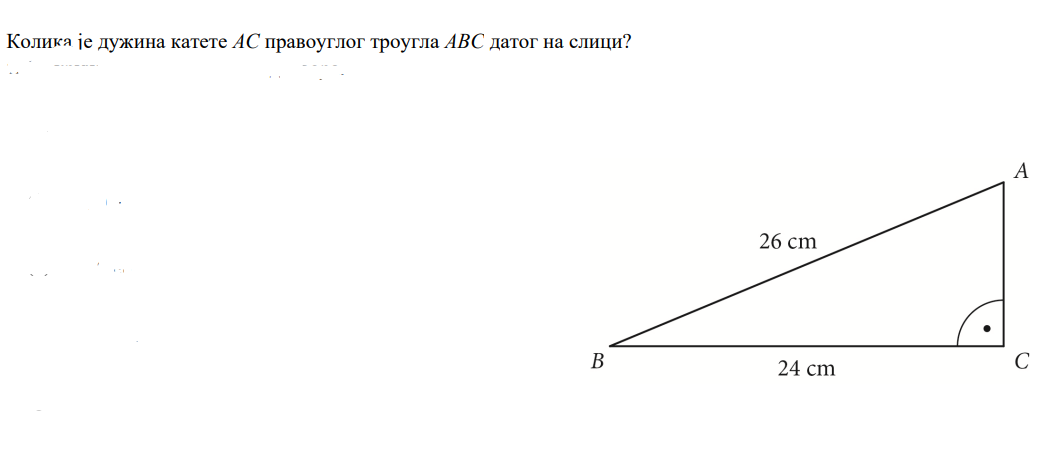 5. .10 cm50 cm2 cm12 cm20 cm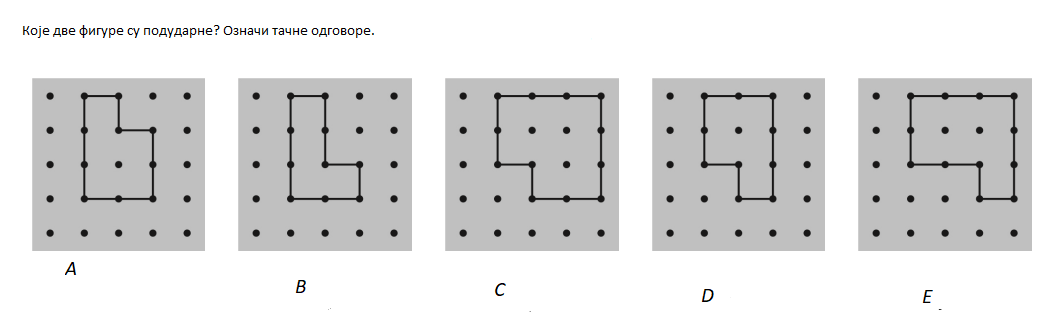 6. .А и DE и CD и EB и DB и CA и C7. Мирина сестра има тачно 38 месеци и кренула је у вртић. Када буде напунила 4 године, она ће прећи у старију групу. За колико месеци ће Мирина сестра прећи у старију групу?за 8 месециза 34 месеца12 месециза 10 месеци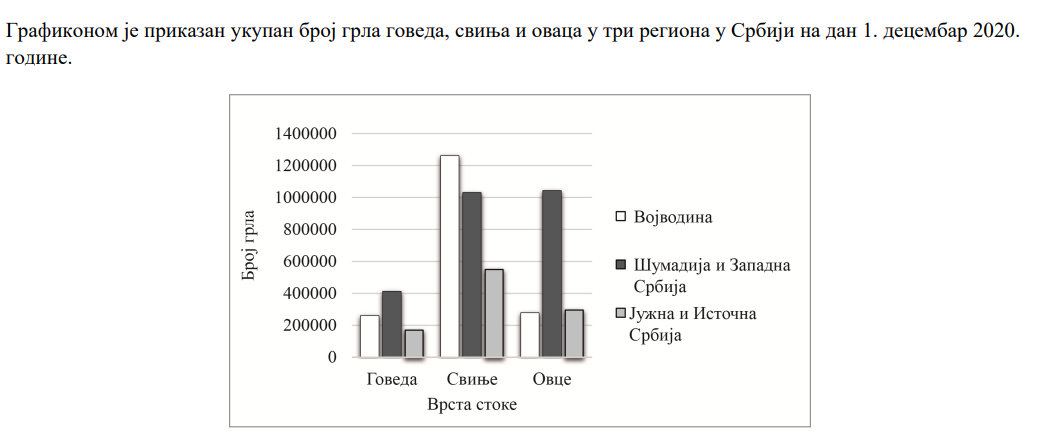 8. .Најмање говеда било је у региону Шумадије и Западне СрбијеУ Војводини је било узгојено мање оваца него свиња.У региону Јужне и Источне Србије било је мање оваца него говеда.Највише узгојених грла свиња било je у Војводини.9. На омоту чоколаде пише да садржи 70 % какаоа. Колико грама какаоа има у 150 грама ове чоколаде?70 грама135 грама100 грама105 грама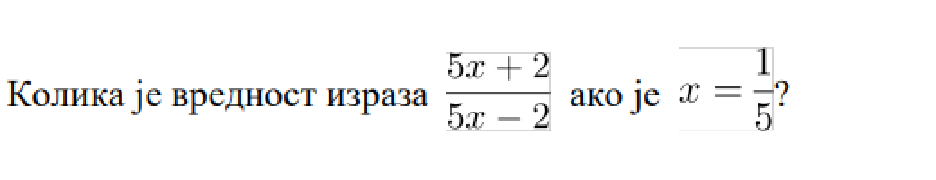 10. .-1/2-3-11/3-1/3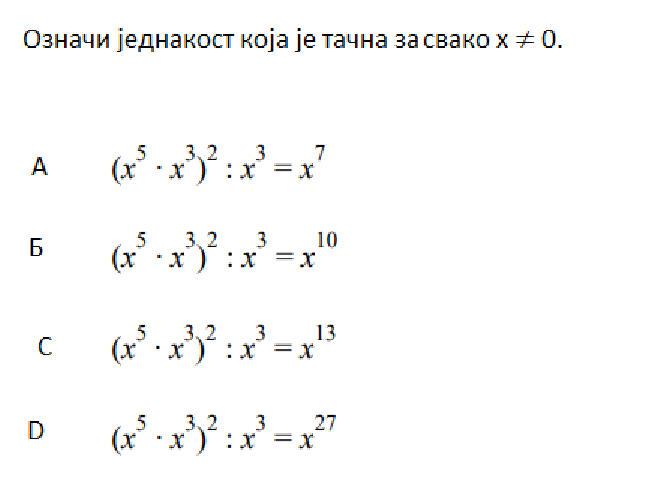 11. .DCAB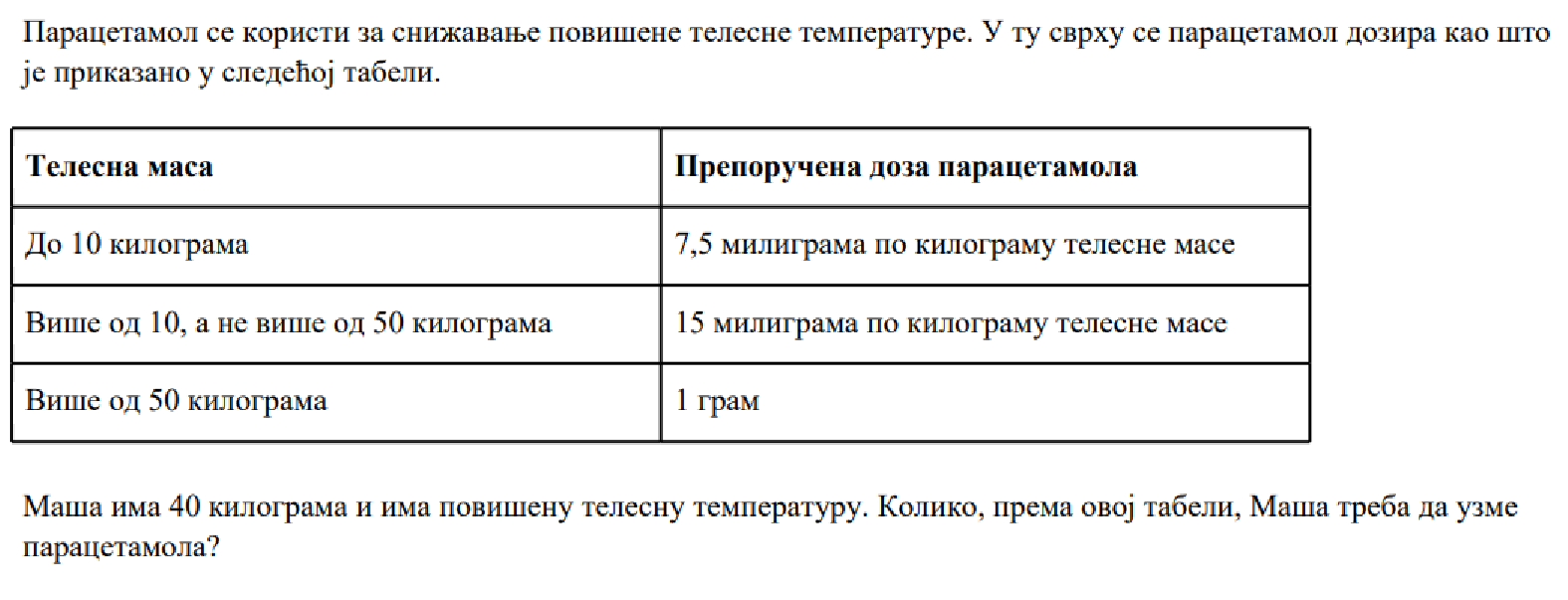 12. .600 милиграма30 милиграма7,5 милиграма15 милиграма300 милиграма1 грам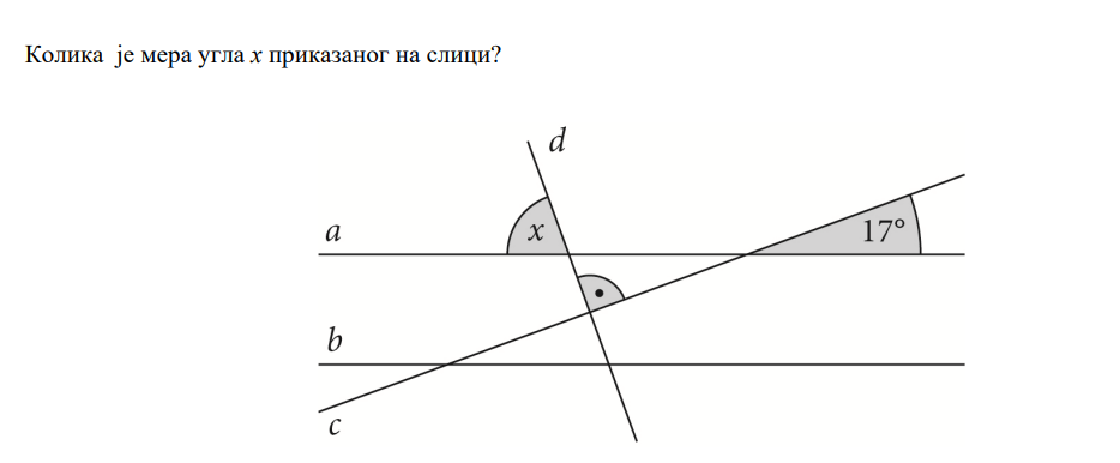 13. .x = 163°x = 90°x = 17°x = 73°14. Мајстор Мића треба да излије 4 иста бетонска стуба у облику призме. Основа стуба треба да буде квадрат чија је дужина странице 0,2 m, а планирана висина стуба је 3 m. Он је припремио 0,5 m 3 бетона. Да ли ће мајстор моћи да излије та 4 стуба од направљеног бетона и за колико ће се потребна количина бетона разликовати од припремљене?Неће моћи да излије стубове, недостајаће му 0,02 m³ бетона.Моћи ће да излије стубове и остаће му 0,38 m³ бетона.Моћи ће да излије стубове и неће му остати ништа од припремљеног бетонаНеће моћи да излије стубове, недостајаће му 9,1 m³ бетона.Моћи ће да излије стубове и остаће му 0,02 m³ бетона.15. У измишљеној земљи Математији у оптицају је валута алфа. Породица Декарт путује у земљу Физикс у којој је у оптицају валута омега и где се за једну алфу може купити 0,01 омега. У мењачници су 98 304 алфe заменили за омеге. Колико су омега добили?9 830 400983 040983,0498,3049 830,416. Број x је најмањи природан број који треба додати броју 3 514 да би њихов збир био дељив и са 2 и са 9. Ком интервалу припада број x?3 < x < 87 < x < 120 < x < 415 < x < 2011 < x < 16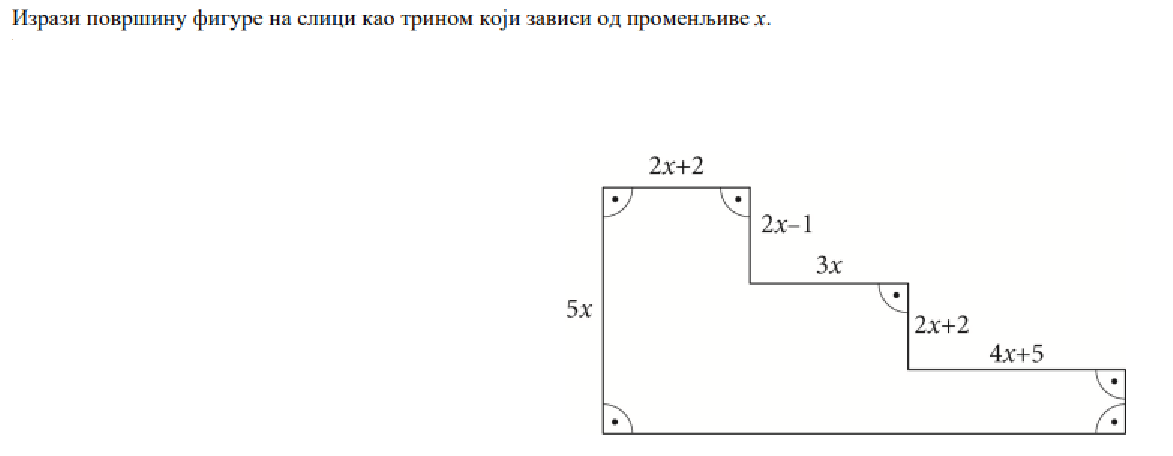 17. .P = 23x² + 14x +5P = 23x²+ 14x – 5P = 23-2 + 14x – 5P = 23x²+ 24x – 5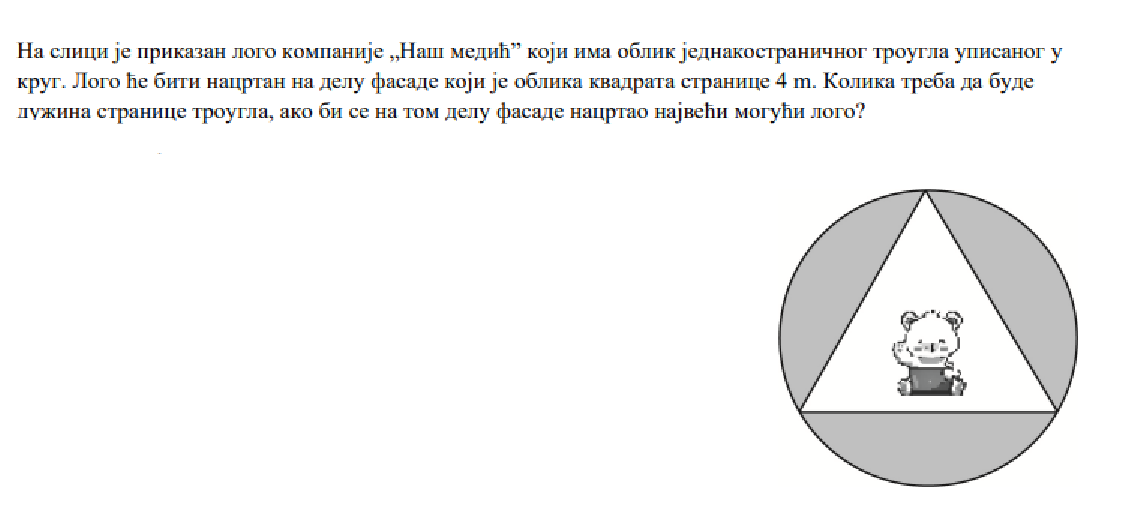 18. .3√54√32√32√419. Према једној студији, дошло се до закључка да се од семена типа ТА011 добија 20 % више кукуруза него од семена типа ТБ021. Колико би се, према проценама ове студије, добило кукуруза од семена типа ТБ021, ако је од семена типа ТА011 добијено 600 тона кукуруза?400500350600